UNIVERSITAS   TYRNAVIENSISFacultas   IuridicaKatedra medzinárodného práva a európskeho práva									V Trnave, 12.02.2022MEDZINÁRODNÉ PRÁVO VEREJNÉ I                                        letný semester akademický rok 2021/2022Tematický  plán  prednášok pre denné štúdium1. Pojem, predmet, osobitosti, systém a vývoj medzinárodného práva (15.02.2022)2. Subjekty medzinárodného práva, pojem a druhy subjektov, charakteristika osobitných subjektov medzinárodného práva (22.02.2022)3. Štát ako subjekt medzinárodného práva (01.03.2022)4. Pramene medzinárodného práva (08.03.2022) 5. Pravidlá, zásady a kodifikácia medzinárodného práva, vzťah medzinárodného práva k vnútroštátnemu právu  (15.03.2022)6. Medzinárodné zmluvné právo I. - Pojem a druhy medzinárodných zmlúv, predpoklady vzniku platnej medzinárodnej zmluvy, uzatváranie medzinárodných zmlúv, výhrady k medzinárodnej zmluve, nadobudnutie platnosti medzinárodnej zmluvy (22.03.2022)7. Medzinárodné zmluvné právo II. - Registrácia a publikácia medzinárodnej zmluvy, výklad medzinárodnej zmluvy, účinky medzinárodnej zmluvy pre tretie štáty, zmeny a úpravy medzinárodnej zmluvy, zánik platnosti medzinárodnej zmluvy, prerušenie platnosti medzinárodnej zmluvy (29.03.2022)8.  Medzinárodnoprávna zodpovednosť pojem a druhy, medzinárodnoprávna zodpovednosť štátov za protiprávne správanie (05.04.2022)9. Zodpovednosť za protiprávne správanie iných subjektov medzinárodného práva ako štát, zodpovednosť za škodlivé dôsledky činností nezakázané medzinárodným právom (12.04.2022)10. Donútenie (sankcie) a sebaobrana v medzinárodnom práve (26.04.2022)11.   Mierové riešenie medzinárodných sporov, pojem a druhy, diplomatické prostriedky riešenia medzinárodných sporov, medzinárodné rozhodcovské konanie (medzinárodná arbitráž) (03.05.2022)12. Medzinárodné súdne konanie, Medzinárodný súdny dvor a ďalšie medzinárodné súdy, riešenie sporov pred orgánmi medzinárodných organizácií (10.05.2022)Zoznam prípadov na cvičenia pre denné štúdium1. Prípad Náhrada škôd utrpených v službách Organizácie Spojených národov - Prípad Bernadotte (Medzinárodný súdny dvor, posudok, 11. apríla 1949) – k téme subjekty medzinárodného práva, subjektivita medzinárodnej organizácie (03.03.)2. Prípad Západná Sahara (Medzinárodný súdny dvor, posudok, 16. októbra 1975) – k téme subjekty medzinárodného práva, právo národa na sebaurčenie (10.03.)3. Prípad Súlad jednostranného vyhlásenia nezávislosti Kosova s medzinárodným právom (Medzinárodný súdny dvor, posudok 22.júla 2010) - k témam subjekty medzinárodného práva, právo národa na sebaurčenie, štát ako subjekt medzinárodného práva (17.03.)4. Prípad Právo prechodu cez indické územie, Portugalsko proti Indii – (Medzinárodný súdny dvor, rozsudok, 12. apríla 1960) – k téme pramene medzinárodného práva, tvorba medzinárodnej obyčaje  (24.03.)5. Azylový prípad - Prípad Haya del Torre, Kolumbia proti Peru (Medzinárodný súdny dvor, 20. 11. 1950) – k téme pramene medzinárodného práva, vzťah medzinárodnej zmluvy a medzinárodnej obyčaje (31.03.)6. Prípad Jadrové testy v Tichomorí, Austrália proti Francúzsku (Medzinárodný súdny dvor, rozsudok, 20.december 1974) – k téme pramene medzinárodného práva, jednostranné právne akty (07.04.)7. Prípad sporu o vodné dielo Gabčíkovo – Nagymaros, Maďarsko proti Slovensku (Medzinárodný súdny dvor, 25. 9. 1997) – k téme medzinárodné zmluvné právo,  pôsobnosť Viedenského dohovoru o zmluvnom práve, zánik zmluvy (21.04)8. Prípad Korfského kanálu, Veľká Británia proti Albánsku (Medzinárodný súdny dvor, 9. apríl 1949) – k téme zodpovednosť v medzinárodnom práve (28.04.)9. Prípad Vojenské a polovojenské aktivity v a proti Nikarague, Nikaragua proti USA (Medzinárodný súdny dvor, rozsudok, 27.jún 1986) – k témam donútenie v medzinárodnom práve a právo na sebaobranu (05.05.)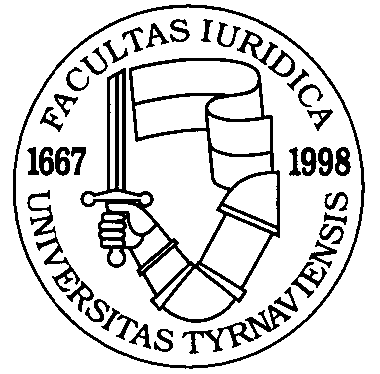 